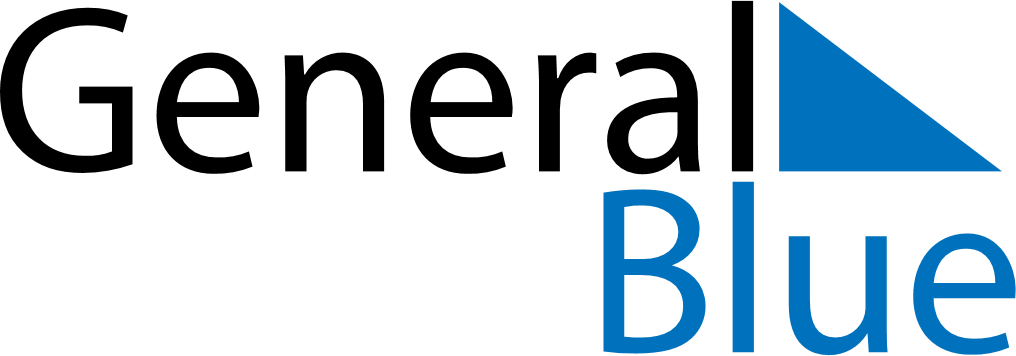 November 2030November 2030November 2030November 2030CanadaCanadaCanadaSundayMondayTuesdayWednesdayThursdayFridayFridaySaturday112345678891011121314151516Remembrance Day17181920212222232425262728292930